Обсудили безопасность населения

14 марта в администрации МР «Княжпогостский» под председательством руководителя администрации МР «Княжпогостский» Вячеслава Ивочкина прошло заседание Антитеррористической комиссии. В заседании также приняли участие заместители руководителя администрации и руководители бюджетных учреждений и организаций района.

В ходе заседания члены комиссии обсуждали программу «Безопасность населения», направленную на профилактику терроризма и экстремизма в 2017 году в Княжпогостском районе, ознакомились с планом работы антитеррористической комиссии на текущий год, организацию работы по подбору специалистов по оказанию адресного профилактического воздействия на категории лиц, наиболее подверженных или уже попавших под воздействие идеологии терроризма, заслушали доклад директора «СОШ №1» г. Емвы Валерия Матыкина «Об организации профилактической работы по противодействию терроризма на объекте с круглосуточным пребыванием людей», обсудили проведение тренировок на объектах Синдорского ЛПУМГ по антитеррористической безопасности.

По результатам заседания было принято решение провести выездные проверки в объектах ТЭК Княжпогостского района по соблюдению требований антитеррористической защищенности на данных объектах и документов, регламентирующих работу по данному направлению работы, а также принять дополнительные меры по обеспечению безопасности населения в период подготовки и проведения праздничных мероприятий, посвященных 72-й годовщине Победы в Великой Отечественной войне 1941–1945 годов.
(МР Княжпогостский)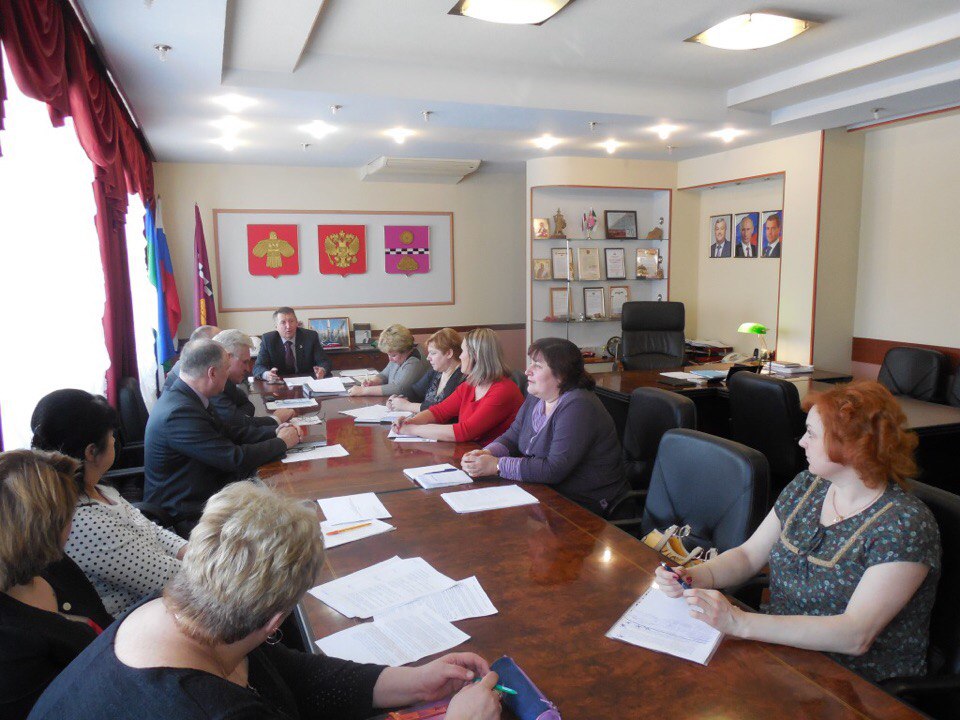 